Vi ønsker deg hjertelig velkommen til vår Rebekkaloge i Hammerfest.  Vi holder våre møter i Storgata 32.Kort historikkRebekkaloge nr. 79 Meridian ble stiftet 8 februar 1986. Dette etter å ha vært ”Dameforening” fra 1983 og Rebekkaforening fra 18.10.84.I løpet av året 1984 var det 35 damer fra Hammerfest som ble innviet som søstre i Loge nr. 11 Concordia i Tromsø.  Disse søstre har gått foran og la ned et betydelig arbeid for etableringen av en Rebekkaloge i Hammerfest.Pr. januar 2023 er vi 75 medlemmer og alderspredningen er fra 37 til 97 år.Litt informasjon om medlemskap i vår Orden og vår Loge:Egenutvikling sammen med venner!En Rebekkaloge er et samlingssted for vennskap, læring og egenutvikling. Ordenen har et pedagogisk utviklingsprogram som i hovedsak er bygget på ritualer og er oppdelt i grader.  Ritualene er ikke tilgjengelige for utenforstående.  Årsaken er at de må oppleves for å forståes.   På andre områder som f. eks. utadrettet sosialt arbeid er Ordenen åpen i all sin gjerning.  For å bli medlem i en loge kan man anbefales av en fadder, vanligvis en bekjent i en loge, eller søke medlemskap på Odd fellows hjemmeside.Det stilles få, men ufravikelige krav til opp-takelse som medlem i Odd Fellow Ordenen:Man må vedkjenne seg troen på et hyere vesen som verdens skaper og opprettholder.Man må ha fylt 21 år og ha et godt omdømme. Odd Fellow Ordenen er religionsuavhengig.  Det er rom for alle mennesker uansett religiøs bakgrunn. AntrekkLogeantrekk: Sort kort kjole, hvite hansker, sorte strømper og sko.Gallaantrekk: Sort lang kjole, hvite hansker, sorte strømper og sko.Hvordan er logemøtene?Formell del;I logesalen, med fast agenda, rituelt arbeid og musikk.Uformell del;Ettermøte i selskapslokalet med sosialt samvær og servering. Foredrag, kåseri eller musikalske innslag.Hva gir logemøtene?Personlig utvikling, vennskap, fellesskap og sosialt samvær. Når er det logemøterFra september til mai, 2 tirsdager pr. måned(hver 2 og 4) kl. 19.00.Hva koster det å være medlemPr. 2023 er kontingenten kr. 1500 pr. år og 200 for renhold.Gradsgebyrer:Innvielse kr. 500Øvrige grader kr. 200Servering: Ihht det man ønsker å spise og drikke.Loge Meridian gir bistand.En loge hjelper ikke bare til med egen selvutvikling, det er helt vesentlig å kunne yte bidrag til andre. Vår loge har bl.a. ydt bidrag til;Ulike formål ved Hammerfest sykehus og kommunens omsorgstjenesteVestfinnmark KrisesenterLokale lag og foreningerOrdenens Landssaker (Sos barnebyer i El Salvador og Malawi)Hva er Odd Fellow Ordenen?Odd Fellow Ordenen er en internasjonal sammenslutning av mennesker, som har forpliktet seg til å følge visse spilleregler og forordninger gjennom sitt medlemskap. Ordenen baserer sin lære og virksomhet på menneskelige verdier, og søker å gi medlemmene gode etiske holdninger. Dette kommer til uttrykk i Odd Fellow Ordenens formål : ”Å utbre vennskapets, kjærlighetens og sannhetens grunnprinsipper blant menneskene, å undervise dem i kjærlighet til Gud og deres neste, og lære dem at ord ikke er nok, men at disse lærdommer må omsettes i handling, for at hver enkelt etter evne kan bidra til menneskenes forbedring.”I tillegg har vi en LEVEREGEL – som ber oss om å være mot andre som vi vil at andre skal være mot oss. I vår Orden ønsker vi å sette fokus på medmenneskelighet – omsorg og nestekjærlighet.  En god Odd Fellow skal kjennes på sine holdninger i dagliglivet, og vise at Ordenens etikk er mer enn bare teori.Ordenen har loger både for menn og kvinner.  Kvinnenes del av Ordenen omtales som Rebekkaloger og mennenes del er Odd Fellow loger.  Disse to grener er likestilte og har den samme øverste ledelse : Den Uavhengige Norske Storloge av Odd Fellow Ordenen.  Logene arbeider hver for seg, men er basert på samme formål, motto, lover og forskrifter.  Odd Fellow brødre har ikke adgang til Rebekkalogens møter- og motsatt. Den norske Odd Fellow Ordenen er i dag underlagt Den Europeiske Storloge, som har det overordnede ansvar for drift og utvikling i Europa.Pr. januar 2023 var vi 19 288 medlemmer i Norge.  Disse fordelt på 153 Odd Fellow loger og 128 Rebekkaloger.***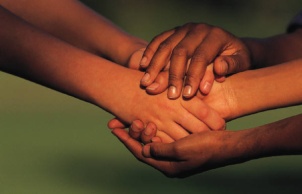 ***Ta gjerne kontakt med oss! Sekretær e-post :r79sekr@oddfellow.noLink :http://www.oddfellow.no 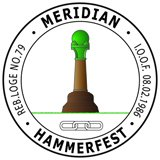 Velkommen til Rebekkaloge nr. 79 MeridianSom medlem i vår loge vil du få:del i et felleskap der målet er å bli bedre menneskeroppleve generøsitetmøte respekt Vi ønsker å ta vare på hverandre som medmennesker.